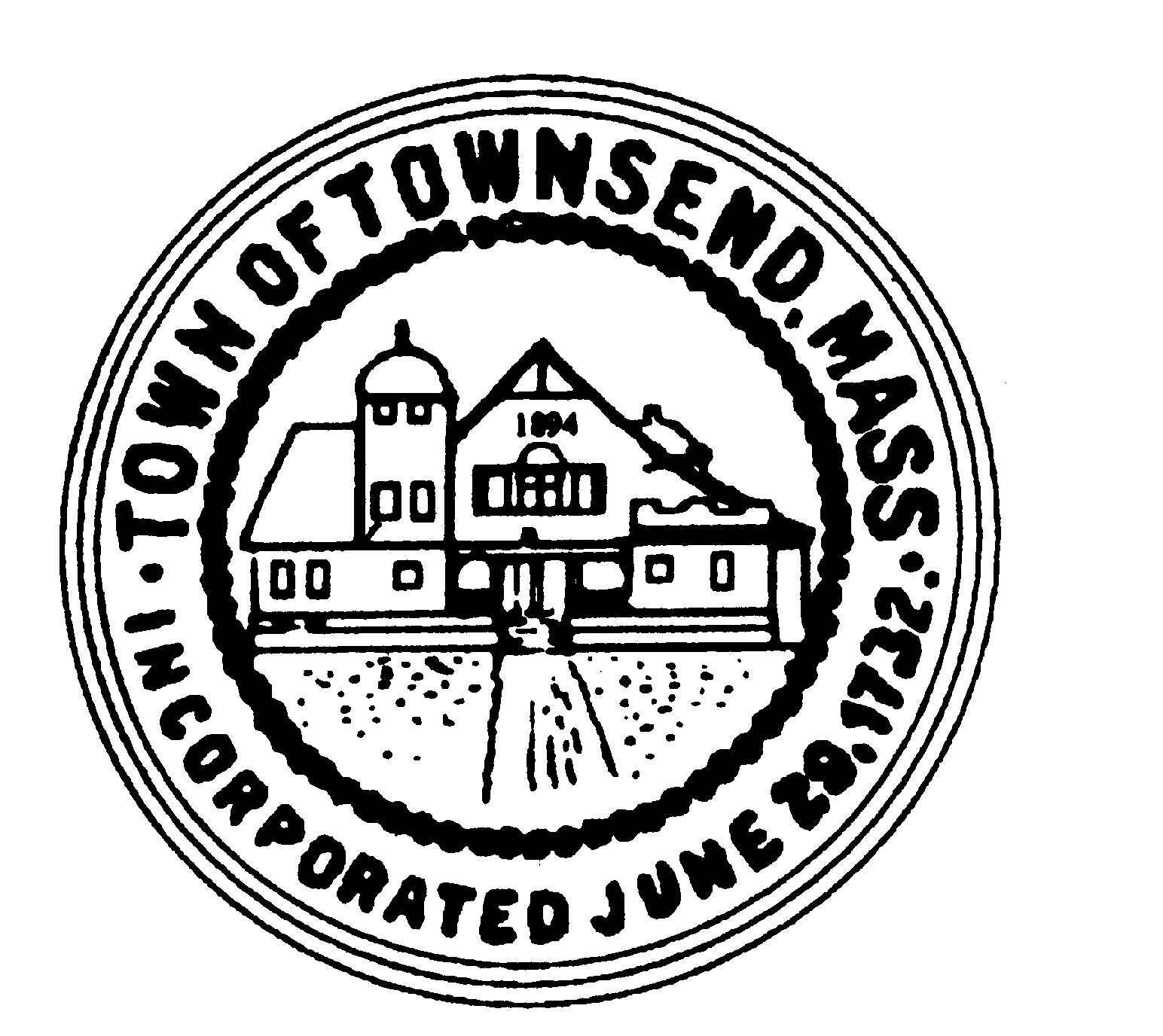 TOWNSEND BOARD OF HEALTH272 Main StreetTownsend, Massachusetts 01469Christopher Nocella, Chairman                     James Le’Cuyer, Vice-Chairman                       Gavin Byars, Clerk Office  (978) 597-1713     	  	             	                             Fax    (978) 597-8135 April 26, 2021 at 10:00 a.m., ESTBoard of Health members and staff will meet in Meeting Room 2 at Memorial HallThe Board of Health meeting is also being held virtually in accordance with the Governor’s Executive Order Suspending Certain Provisions of the Open Meeting Law, MGL c. 30A. s.20. Interested individuals can listen in and participate by phone by dialing the phone number below and using the provided access code. Telephone Number: 1-717-275-8940 Access Code: 6602188PRELIMINARIESRoll CallAdditions or Deletions not anticipated 48 hours in advance.APPOINTMENT/HEARINGS      CO-VID Update       Review of current Title 5 Regulations       Septic permits for reviewWORK SESSIONCurbside Trash and Recycling contract submittal Invoices for approvalMinutes of March and April 2021Recycling Center updates- comcast, compost pile, swap shop opening, etc.Future Agenda ItemsJob Description Review for Recycling Center Attendants – need BOS input.96 Fitchburg Road – Manure Management Plan Update – sale pending.ADJOURNMENTThe meeting was called to order at 10:02 am.  Minutes of April were deleted, and 18 Hickory Drive Septic upgrade was added to the agenda.COVID Update:  26 cases currently put the Town into the RED category again.  There was a discussion about a playground in town that people were not adhering to the mask regulations.  Rick and Carla will do drive by.  Neither of them has seen this activity and have been by several times in the last week.  Rick is also working with the local schools for prom and graduation ceremonies.  Schools will start to reduce social distancing to 3ft vs. 6ft.  As of 4/22 44% of Townsend was vaccinated with one dose and 27% are fully vaccinated.  Devens will be opening a vaccination site run by the NBOH in May.Review of current Title 5 regulations:  James Le’Cuyer stated he would like to address the Board with their recent regulation change for septic tanks. He is concerned about the Aquifer district and would like to go back to the dual tanks to help settling issues. Gavin Byars would like to review quantitative data to support this claim.  The Board asked to invite Mike Whittemore, owner of Arrow Septic, to come to the next meeting to discuss this issue as he is the biggest septic company in Townsend.8 Hickory Drive:  Septic has failed and will need an upgrade.  Local Upgrade approvals as follows:CMR 15.405 1(h) a reduction in the 5’ separation required between the bottom of the soil absorption system and high groundwater.  Requesting a 12”reduction resulting in sewage absorption system being 48” above high groundwater with a reporting 1 min per inch perc rate.CMR 15.405 1(b)  a reduction in the 10’ separation distance required between the pump chamber and the garage slab.  7..5’ provided granting this will allow the pump chamber to have less than the maximum 3’ of backfill cover.  A MOTION was made by James Le’Cuyer and 2nd by Gavin Byars.  Voting 3/0 MOTION carries all in favor.The Board agreed to the current revisions in the RFP.  They discussed the performance bond and will need to talk to Town Council.Invoices were signed as submitted.Minutes of 4/12/21 were approved as written.The Board did not like the regrind put over the container area.  They did not support reopening the swap shop currently.A MOTION was made by James Le’Cuyer and 2nd by Gavin Byars to adjourn the meeting at 11:17am.  Voting 3/0 MOTION carries all in favor.